The Association for the Advancement of Liberian Girls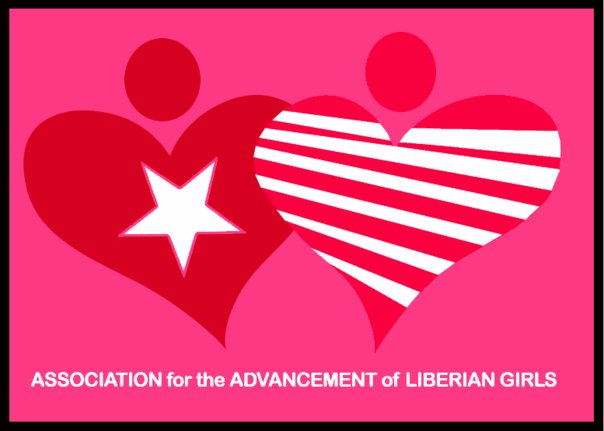 PHOTOS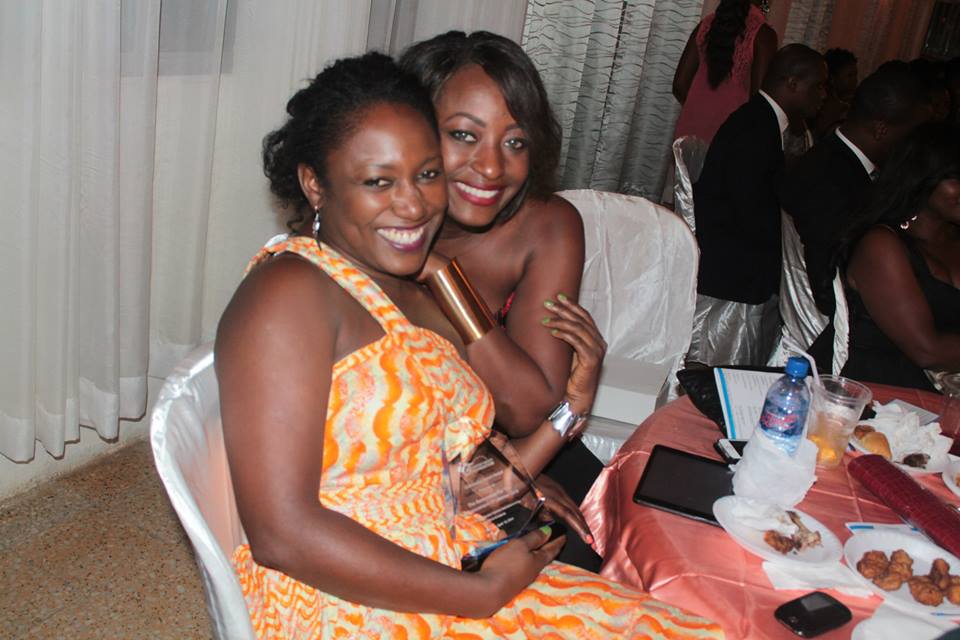 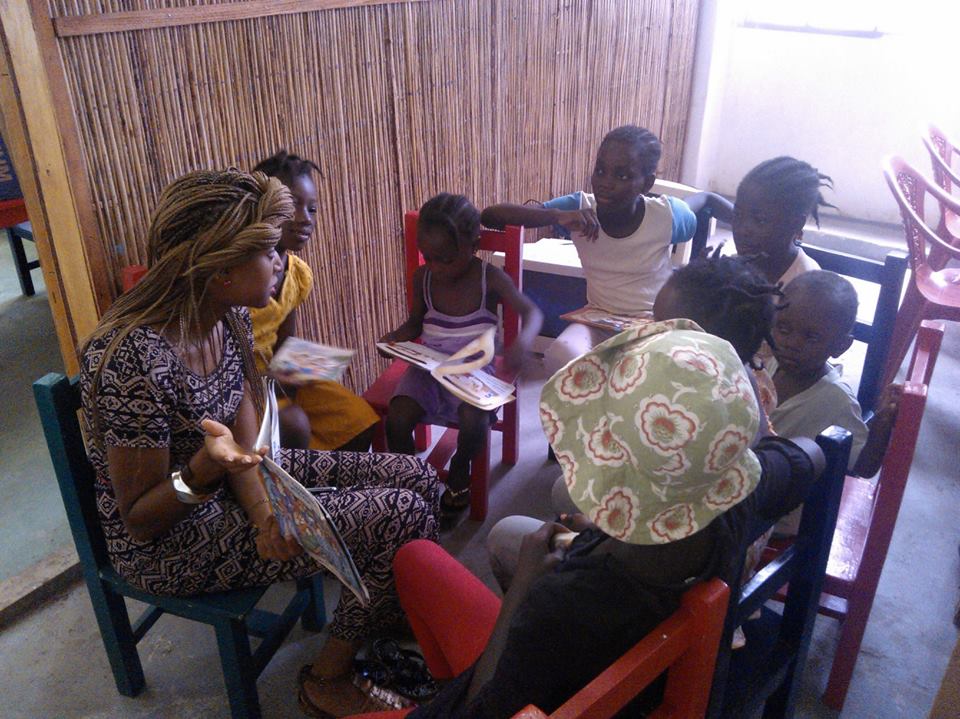 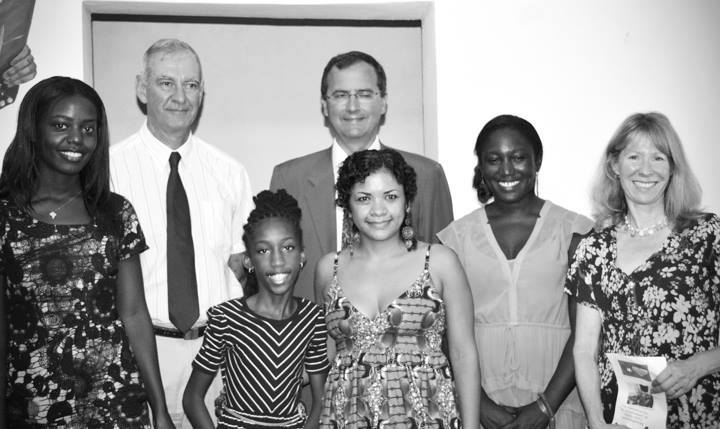 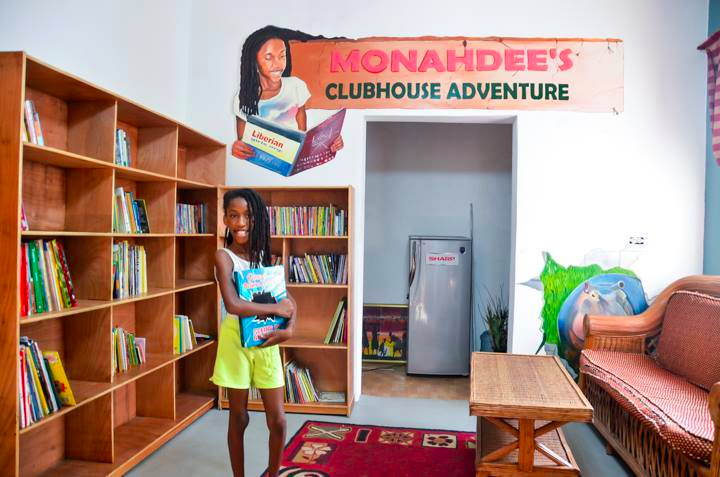 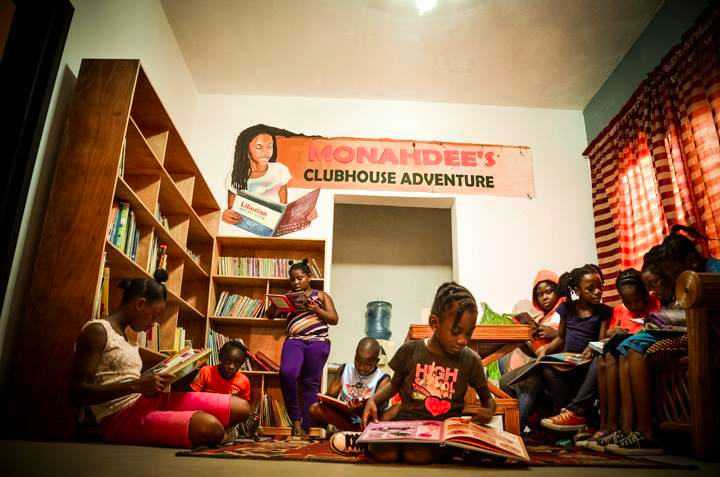 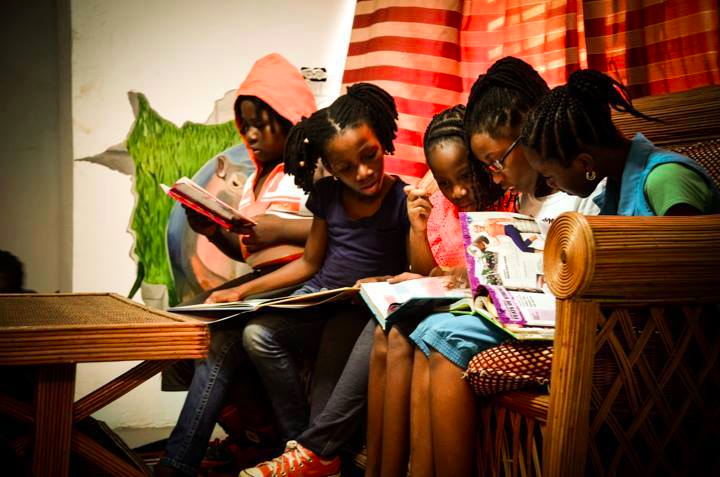  Reading Time at Paynesville City Hall, Liberia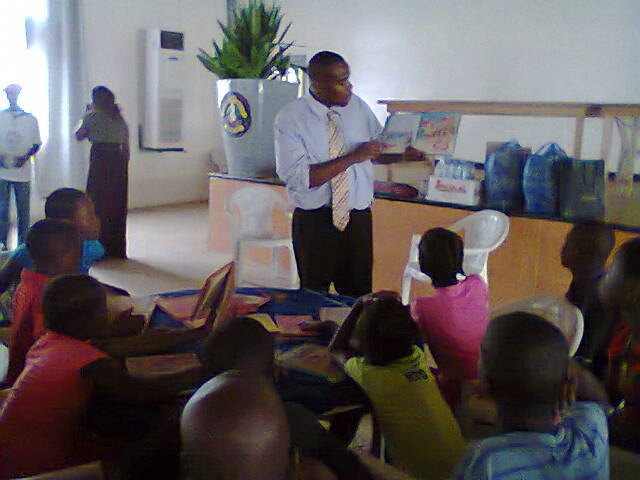 